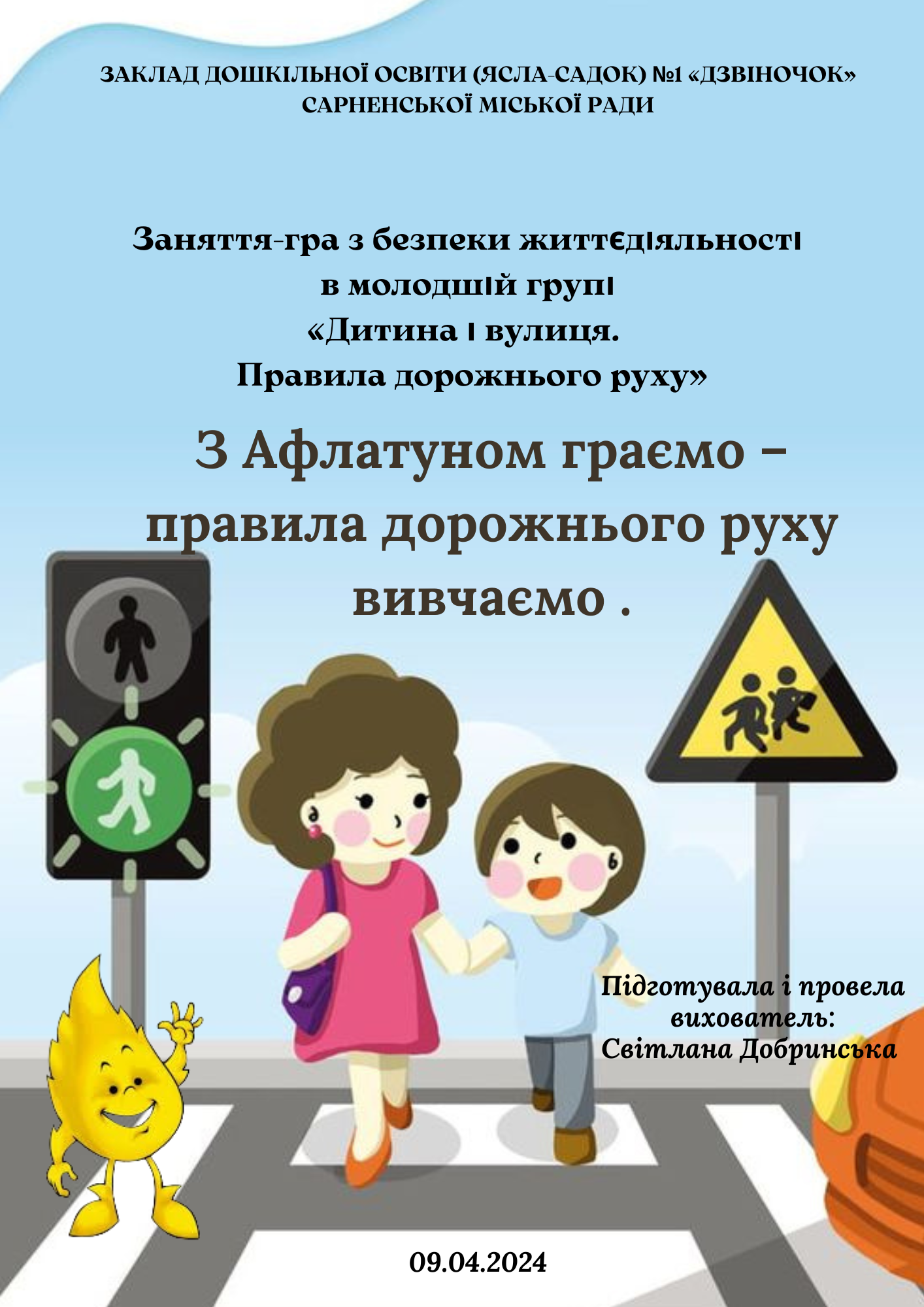 Мета: Закріпити знання про світлофор, значення сигналів світлофора для пішоходів, значення пішохідного переходу; формувати вміння правильно переходити вулицю. Вчити розрізняти проїжджу частину  дороги і тротуар. Формувати початкові елементарні знання правил дорожнього руху для вироблення безпечної поведінки на вулиці.    Розвивати уважність , кмітливість, пам’ять, мислення, мовлення, вміння встановлювати причинно – наслідкові зв’язки    Виховувати обачність та обережність, бажання дотримуватись правил дорожнього руху в повсякденному житті.Матеріал: Іграшка  Афлатун, макет вулиці міста , макет пішохідного переходу, набори « палички Кюізенера», іграшки звірятка, атрибути до ігор  : «Світлофор» , « Так чи ні», « Горобчики і автомобілі» .Попередня робота: Д /г « Кольори світлофора»,  р/і : « Горобчики та автомобілі» , «Світлофор» ,  « Стоп – йди» ; бесіди «Правила дорожнього руху» «Поведінка на дорозі та у транспорті» ; с/р ігри  « Шофери» , « Пішоходи і водії» ; читання художньої літератури , перегляд мультфільмів про правила дорожнього руху .                                           Хід заняттяВступна  частинаВ: Дітки , давайте привітаємось з гостями і один з одним.- Доброго ранку ! Доброго дня!Бажаємо  присутнім  здоров’ я  й добра.В: Швидко всіх вітаємо     Й грати починаємо    Привітаєм Афлатуна    Він у гості залетів    Афлатунчик дуже дуже    З нами гратись захотівА:    Привіт усім малятам     Я знаю що ви не лише граєтесь,     Але й навчаєтесь     Хочу і я з вами гратись     І всьому  всьому   навчатисьВ: Та Афлатун , ми раді запросити тебе на заняття Основна частинаА: Коли я до вас летів      На дорозі я зустрів     Дуже цікавого друга      Відгадайте малята про кого йдеться :      Промовляє він без слів     Добрим світлом кольорів     Як дорогу перейти      Нумо вогнику світи !     Червоний каже :      Стати і хвилиночку чекати !      Жовтий мовить – будь готовий ,      А зелений  - йди здоровий !      Що це ?  ( Світлофор )В:  Ми загадку відгадали , будемо з світлофором грати Гра – завдання « Полагоди світлофор» ( На дошці макет світлофора без кольорів. Дітям потрібно з багатьох кольорових кружечків вибрати потрібні кольори та викласти на макеті світлофора )В: Світлофор ми полагодили можемо погратися у груРухлива гра «Світлофор»( На червоний сигнал стоїмо махаємо ручкою , на жовтий присідаємо , на зелений сигнал йдемо на місці)А: Дітки , ми гарно пограли з світлофором . А відгадайте ще мою загадку      На дорозі звір лежить :      Весь у смужку, ніби спить      Цього звіра звати  « Зебра»      В нього є смугасті ребра      Знає кожен пішохід –       Це безпечний … ( Перехід)Гра з паличками Кюізенера « Пішохідний перехід для звіряток»В: Дітки, подивіться , звірятка не можуть перейти дорогу.  Давайте побудуємо їм  з паличок пішохідний  перехід , що вони могли безпечно перейти дорогу.( На столах набори  « Палички Кюізенера» , малюнок пішохідний перехід , іграшки звірята)А: Молодці дітки , допомогли звірятам . А самі ви , вмієте правильно переходити дорогу ?В: Так, Афлатунчик , наші дітки вміють переходити дорогу і зараз ми тобі покажемо.( Діти підходять до макету пішохідного переходу)В: А ось і зебра. Пригадаємо , як слід переходити дорогу по пішохідному переходу.( Подивитися в ліво , дійти до середини потім подивитися в право і рухатись далі) . Дітки не забувайте , що потрібно тримати дорослого за руку, бути уважним , не бешкетувати під час переходу дороги . (Переходимо пішохідний перехід) . Ось ми з вами перейшли дорогу і опинилися на тротуарі.А: Тротуари це доріжки ,     Ми по них ідемо пішки      Всі , хто тротуаром ходить      Звуться просто – пішоходиВи дітки знаєте де ходять пішоходи а де  їдуть машини . Допоможіть мешканцям міста виправити ситуацію на дорозі .Гра « На дорозі»( На макеті міста треба правильно розставити пішоходів  та машини ).В: Дітки давайте подивимось хто порушив правила дорожнього руху в цьому місті. І поки не сталося біди все виправимо.( Діти розставляють  машини на проїжджу частину дороги ,пішоходів на тротуар)В: Дітки ви все розставили на свої місця : машини рухаються проїжджою частиною а пішоходи  тротуаром  і переходять дорогу по пішохідному  переходу.А: Ви справжня супер  команда ! Я хочу пограти з вами у веселу гру.Музично – рухлива гра « Горобчики і автомобілі»В: Весело ми граємо з Афлатунчиком і правила дорожнього руху вивчаємо. Давйте перейдемо на острівець безпеки і покажемо Афлатунчику , що знаємо і дотримуємося правил дорожнього руху , що ми відповідальні пішоходи Гра « Так чи ні»( Картинки з протилежностями)В: Розгляньте малюнки і виберіть , де діти поводять себе  безпечно а де небезпечно.( Розподіляють на дві дошки з зеленим та червоним смайликом).В: Молодці діти , всі завдання виконали .А: Бачу , що ви правила дорожнього руху добре знаєте та дотримуватись не забувайте.      Маєш знати , любий друже,      Я важливо знати дуже ,      Рух дорожній це наука      Це важлива в світі штука,      Його знати треба всім      І дорослим і малим                  Аби не трапилось проблем                  Правила згадаєм вчасно                  Щоб в світі жити нам прекрасно                  Біда нехай всіх обминає                  Закон хай кожен руху знає !Підсумкова частинаВ: Дякуємо тобі Афлатунчик. Дітки сьогодні з тобою гралися та навчалися. Пригадаємо яких правил дорожнього руху ми маємо дотримуватися : на яке світло переходити дорогу? Де переходити дорогу ? Де ходять пішоходи ?А: Тож малята молодці на всі запитання відповіли , всі завдання виконали . Тому нагороду маєте і правила  дорожнього  руху не забуваєте     Коли все це ми будем знати      І ніяк не забувати      Тоді важливий рух дорожній     Безпечним стане не тривожний     Сміливо будем мандрувати      Світ для себе відкривати !В: Дякуємо тобі Афлатунчик ,що до нас завітав , з нами грався та навчався .Дітки Афлатунчик для вас приготував подарунки та медалі « Знавці правил дорожнього руху»